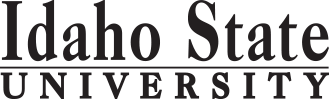                                                                                                                                                                                                                    Form Revised: 2.13.2017Course Subject and TitleCr. Min. Grade*GE, UU or UM**Sem. OfferedPrerequisiteCo RequisiteSemester OneSemester OneSemester OneSemester OneSemester OneSemester OneSemester OneGE Objective 1: ENGL 1101 English Composition3C-GEF, S, SuAppropriate placement scoreGE Objective 3: Mathematics3GEF, S, SuAppropriate placement scoreGE Objective 4: PHIL 1101 or 11033GEF, S, SuGE Objective 5: Science3GEF, S, SuElectives3                                                                                            Total15Semester TwoSemester TwoSemester TwoSemester TwoSemester TwoSemester TwoSemester TwoGE Objective 1: ENGL 1102 Critical Reading and Writing3C-GEF, S, SuENGL 1101 or equivalentGE Objective 9: Cultural Diversity3GEF, S, SuGE Objective 4: Fine Arts or Foreign Language3GEF, S, SuGE Objective 5: Science and Lab4GEF, S, SuElectives2                                                                                            Total15Semester ThreeSemester ThreeSemester ThreeSemester ThreeSemester ThreeSemester ThreeSemester ThreeGE Objective 7: PHIL 2201  Introduction to Logic3GEF, S, SuGE Objective 2: COMM 1101 Principles of Speech3GEF, S, SuPHIL 3305  History of Philosophy: Greek Reason/Christian Faith3UMR2Electives6                                                                                             Total15Semester FourSemester FourSemester FourSemester FourSemester FourSemester FourSemester FourGE Objective 6: Social and Behavioral Ways of Knowing6GEF, S, SuPHIL 3305  History of Philosophy: Greek Reason/Christian Faith3UMR2Philosophy Electives3UMElectives3                                                                                             Total15Semester FiveSemester FiveSemester FiveSemester FiveSemester FiveSemester FiveSemester FivePhilosophy Electives3Upper Division Electives6UUElectives6                                                                                              Total15Semester SixSemester SixSemester SixSemester SixSemester SixSemester SixSemester SixPHIL 4450  Ethical Theory3UMR2Philosophy Elective I3Upper Division Electives3UUElectives6                                                                                              Total15Semester SevenSemester SevenSemester SevenSemester SevenSemester SevenSemester SevenSemester SevenPhilosophy Elective II3Upper Division Electives6UUElectives6                                                                                              Total                                        15Semester EightSemester EightSemester EightSemester EightSemester EightSemester EightSemester EightPHIL 4492  Senior Tutorial3UMR2PHIL 4460  Theory of Knowledge3UMR2PHIL 3353  Philosophy of Law3UMR2Upper Division Electives3UUElectives3                                                                                              Total                                              15*GE=General Education Objective, UU=Upper Division University, UM= Upper Division Major**See Course Schedule section of Course Policies page in the e-catalog (or input F, S, Su, etc.)*GE=General Education Objective, UU=Upper Division University, UM= Upper Division Major**See Course Schedule section of Course Policies page in the e-catalog (or input F, S, Su, etc.)*GE=General Education Objective, UU=Upper Division University, UM= Upper Division Major**See Course Schedule section of Course Policies page in the e-catalog (or input F, S, Su, etc.)*GE=General Education Objective, UU=Upper Division University, UM= Upper Division Major**See Course Schedule section of Course Policies page in the e-catalog (or input F, S, Su, etc.)*GE=General Education Objective, UU=Upper Division University, UM= Upper Division Major**See Course Schedule section of Course Policies page in the e-catalog (or input F, S, Su, etc.)*GE=General Education Objective, UU=Upper Division University, UM= Upper Division Major**See Course Schedule section of Course Policies page in the e-catalog (or input F, S, Su, etc.)*GE=General Education Objective, UU=Upper Division University, UM= Upper Division Major**See Course Schedule section of Course Policies page in the e-catalog (or input F, S, Su, etc.)2017-2018 Major RequirementsCR2017-2018 GENERAL EDUCATION OBJECTIVESSatisfy Objectives 1,2,3,4,5,6 (7 or 8) and 92017-2018 GENERAL EDUCATION OBJECTIVESSatisfy Objectives 1,2,3,4,5,6 (7 or 8) and 92017-2018 GENERAL EDUCATION OBJECTIVESSatisfy Objectives 1,2,3,4,5,6 (7 or 8) and 92017-2018 GENERAL EDUCATION OBJECTIVESSatisfy Objectives 1,2,3,4,5,6 (7 or 8) and 92017-2018 GENERAL EDUCATION OBJECTIVESSatisfy Objectives 1,2,3,4,5,6 (7 or 8) and 92017-2018 GENERAL EDUCATION OBJECTIVESSatisfy Objectives 1,2,3,4,5,6 (7 or 8) and 936  cr. minMAJOR REQUIREMENTS271. Written English  (6 cr. min)                                ENGL 11011. Written English  (6 cr. min)                                ENGL 11011. Written English  (6 cr. min)                                ENGL 11011. Written English  (6 cr. min)                                ENGL 11011. Written English  (6 cr. min)                                ENGL 11011. Written English  (6 cr. min)                                ENGL 11013Philosophy Core Requirements  (required  30 cr. / 9 cr. counted in GE)21                                                                                    ENGL 1102                                                                                    ENGL 1102                                                                                    ENGL 1102                                                                                    ENGL 1102                                                                                    ENGL 1102                                                                                    ENGL 11023PHIL 2201  Introduction to Logic          (Included in General Education Obj. 7)PHIL 2201  Introduction to Logic          (Included in General Education Obj. 7)2. Spoken English   (3 cr. min)                               COMM 11012. Spoken English   (3 cr. min)                               COMM 11012. Spoken English   (3 cr. min)                               COMM 11012. Spoken English   (3 cr. min)                               COMM 11012. Spoken English   (3 cr. min)                               COMM 11012. Spoken English   (3 cr. min)                               COMM 11013PHIL 3305  History of Philosophy: Greek Reason/Christian Faith33. Mathematics      (3 cr. min)                           3. Mathematics      (3 cr. min)                           3. Mathematics      (3 cr. min)                           3. Mathematics      (3 cr. min)                           3. Mathematics      (3 cr. min)                           3. Mathematics      (3 cr. min)                           PHIL 3353  Philosophy of Law34. Humanities, Fine Arts, Foreign Lang. (2 courses; 2 categories; 6 cr. min)4. Humanities, Fine Arts, Foreign Lang. (2 courses; 2 categories; 6 cr. min)4. Humanities, Fine Arts, Foreign Lang. (2 courses; 2 categories; 6 cr. min)4. Humanities, Fine Arts, Foreign Lang. (2 courses; 2 categories; 6 cr. min)4. Humanities, Fine Arts, Foreign Lang. (2 courses; 2 categories; 6 cr. min)4. Humanities, Fine Arts, Foreign Lang. (2 courses; 2 categories; 6 cr. min)4. Humanities, Fine Arts, Foreign Lang. (2 courses; 2 categories; 6 cr. min)PHIL 4450  Ethical Theory3PHIL 1101 of 1103PHIL 1101 of 1103PHIL 1101 of 1103PHIL 1101 of 1103PHIL 1101 of 1103PHIL 1101 of 11033PHIL 4460  Theory of Knowledge3PHIL 4492  Senior Tutorial35. Natural Sciences   (2 lectures-different course prefixes, 1 lab; 7 cr. min)5. Natural Sciences   (2 lectures-different course prefixes, 1 lab; 7 cr. min)5. Natural Sciences   (2 lectures-different course prefixes, 1 lab; 7 cr. min)5. Natural Sciences   (2 lectures-different course prefixes, 1 lab; 7 cr. min)5. Natural Sciences   (2 lectures-different course prefixes, 1 lab; 7 cr. min)5. Natural Sciences   (2 lectures-different course prefixes, 1 lab; 7 cr. min)5. Natural Sciences   (2 lectures-different course prefixes, 1 lab; 7 cr. min)Philosophy Elective I (Choose One Course)3PHIL 3355  Political & Social Philosophy , POLS 3313  Intro to Political Phil,POLS 4418  Topics in Political Theory , POLS 4420  Contemporary Political TheoryPHIL 3355  Political & Social Philosophy , POLS 3313  Intro to Political Phil,POLS 4418  Topics in Political Theory , POLS 4420  Contemporary Political TheoryPhilosophy Elective II (Choose One Course)3POLS 2249  Intro to criminal Law, POLS 4442  Constitutional Law, POLS 4443  Civil Rights and Liberties,  POLS 4445  JurisprudencePOLS 2249  Intro to criminal Law, POLS 4442  Constitutional Law, POLS 4443  Civil Rights and Liberties,  POLS 4445  Jurisprudence6. Behavioral and Social Science   (2 courses-different prefixes; 6 cr. min)6. Behavioral and Social Science   (2 courses-different prefixes; 6 cr. min)6. Behavioral and Social Science   (2 courses-different prefixes; 6 cr. min)6. Behavioral and Social Science   (2 courses-different prefixes; 6 cr. min)6. Behavioral and Social Science   (2 courses-different prefixes; 6 cr. min)6. Behavioral and Social Science   (2 courses-different prefixes; 6 cr. min)6. Behavioral and Social Science   (2 courses-different prefixes; 6 cr. min)Philosophy Electives6One Course from EITHER Objective 7 OR  8                    (1course;  3 cr. min)One Course from EITHER Objective 7 OR  8                    (1course;  3 cr. min)One Course from EITHER Objective 7 OR  8                    (1course;  3 cr. min)One Course from EITHER Objective 7 OR  8                    (1course;  3 cr. min)One Course from EITHER Objective 7 OR  8                    (1course;  3 cr. min)One Course from EITHER Objective 7 OR  8                    (1course;  3 cr. min)One Course from EITHER Objective 7 OR  8                    (1course;  3 cr. min)7. Critical Thinking                 PHIL 2201  Introduction to Logic7. Critical Thinking                 PHIL 2201  Introduction to Logic7. Critical Thinking                 PHIL 2201  Introduction to Logic7. Critical Thinking                 PHIL 2201  Introduction to Logic7. Critical Thinking                 PHIL 2201  Introduction to Logic7. Critical Thinking                 PHIL 2201  Introduction to Logic38. Information Literacy   8. Information Literacy   8. Information Literacy   8. Information Literacy   8. Information Literacy   8. Information Literacy   39. Cultural Diversity                                                            (1 course;  3 cr. min)9. Cultural Diversity                                                            (1 course;  3 cr. min)9. Cultural Diversity                                                            (1 course;  3 cr. min)9. Cultural Diversity                                                            (1 course;  3 cr. min)9. Cultural Diversity                                                            (1 course;  3 cr. min)9. Cultural Diversity                                                            (1 course;  3 cr. min)9. Cultural Diversity                                                            (1 course;  3 cr. min)General Education Elective to reach 36 cr. min.                        (if necessary)General Education Elective to reach 36 cr. min.                        (if necessary)General Education Elective to reach 36 cr. min.                        (if necessary)General Education Elective to reach 36 cr. min.                        (if necessary)General Education Elective to reach 36 cr. min.                        (if necessary)General Education Elective to reach 36 cr. min.                        (if necessary)General Education Elective to reach 36 cr. min.                        (if necessary)                                                                                                  Total GE                                                                                                  Total GE                                                                                                  Total GE                                                                                                  Total GE                                                                                                  Total GE                                                                                                  Total GE37GE Objectives Courses: 2017-2018 General Education Requirements (PDF)GE Objectives Courses: 2017-2018 General Education Requirements (PDF)GE Objectives Courses: 2017-2018 General Education Requirements (PDF)GE Objectives Courses: 2017-2018 General Education Requirements (PDF)GE Objectives Courses: 2017-2018 General Education Requirements (PDF)GE Objectives Courses: 2017-2018 General Education Requirements (PDF)GE Objectives Courses: 2017-2018 General Education Requirements (PDF)GE Objectives Courses: 2017-2018 General Education Requirements (PDF)GE Objectives Courses: 2017-2018 General Education Requirements (PDF)GE Objectives Courses: 2017-2018 General Education Requirements (PDF)GE Objectives Courses: 2017-2018 General Education Requirements (PDF)GE Objectives Courses: 2017-2018 General Education Requirements (PDF)GE Objectives Courses: 2017-2018 General Education Requirements (PDF)GE Objectives Courses: 2017-2018 General Education Requirements (PDF)MAP Credit SummaryMAP Credit SummaryMAP Credit SummaryMAP Credit SummaryMAP Credit SummaryCRCRMajor Major Major Major Major 2727General Education General Education General Education General Education General Education 3737Free Electives to reach 120 creditsFree Electives to reach 120 creditsFree Electives to reach 120 creditsFree Electives to reach 120 creditsFree Electives to reach 120 credits5656                                                                                     TOTAL                                                                                     TOTAL                                                                                     TOTAL                                                                                     TOTAL                                                                                     TOTAL120120Graduation Requirement Minimum Credit ChecklistGraduation Requirement Minimum Credit ChecklistGraduation Requirement Minimum Credit ChecklistConfirmedConfirmedConfirmedConfirmedMinimum 36 cr. General Education Objectives (15 cr. AAS)Minimum 36 cr. General Education Objectives (15 cr. AAS)Minimum 36 cr. General Education Objectives (15 cr. AAS)XXXXMinimum 16 cr. Upper Division in Major (0 cr.  Associate)Minimum 16 cr. Upper Division in Major (0 cr.  Associate)Minimum 16 cr. Upper Division in Major (0 cr.  Associate)XXXMinimum 36 cr. Upper Division Overall (0 cr.  Associate)Minimum 36 cr. Upper Division Overall (0 cr.  Associate)Minimum 36 cr. Upper Division Overall (0 cr.  Associate)XXXMinimum of 120 cr. Total (60 cr. Associate)Minimum of 120 cr. Total (60 cr. Associate)Minimum of 120 cr. Total (60 cr. Associate)Advising NotesAdvising NotesMAP Completion Status (for internal use only)MAP Completion Status (for internal use only)MAP Completion Status (for internal use only)MAP Completion Status (for internal use only)MAP Completion Status (for internal use only)MAP Completion Status (for internal use only)MAP Completion Status (for internal use only)15 credits each semester of required courses are recommended.15 credits each semester of required courses are recommended.DateDateDateDateDateDateStudents must register for the appropriate English and math courses according to their placement test (ACT, SAT, COMPASS, ALEKS) results.Students must register for the appropriate English and math courses according to their placement test (ACT, SAT, COMPASS, ALEKS) results.Department: Students interested in coursework with an ethics or religion perspective should consult with departmental advisors.Students interested in coursework with an ethics or religion perspective should consult with departmental advisors.CAA or COT:04/17/201704/17/201704/17/201704/17/201704/17/201704/17/2017Consult with faculty departmental advisors each semester.Consult with faculty departmental advisors each semester.Registrar: 